	     History Assignment 1: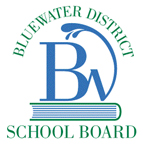 BNA in the Mid-1800sDate: Due 				Overview:In this assignment students will compare and contrast their school with a typical school in British North America during the mid-1800s.  On a plain piece of paper, students will draw a map or floor plan of their school.  They will also draw a floor plan of a typical school in the mid-1800s.  Students should draw a chart showing differences and similarities between a school in BNA and the school they go to today.  Finally, students should create a chart to compare ways in which life is better for children today, and ways in which life was better for children in the mid-1800s.  The goal of this assignment is to appreciate what life was like in British North America in the mid-1800s.Preparation Work and Tasks:On a plain piece of paper, draw a map or floor plan of your school.  Show as much detail as you can, and use a legend if it helps you show more.  On the same piece of paper, or a new one, draw a map or floor plan of a typical school in British North America in the mid-1800s. (20)Fill out a chart like this one, showing differences and similarities between a typical school in British North America during the mid-1800s, and your school today. (10)Fill out a chart like this one, showing ways in which life is better for children today, and ways in which life was better for children in the mid-1800s. (10)Evaluation:DifferencesSimilaritiesWays in which life is better for children todayWays in which life was better for children in the mid-1800sCategoryLevel 4Level 3Level 2Level 1%Research and KnowledgeThe poster demonstrates exceptional knowledge of a school in British North America during the mid-1800s.The poster demonstrates adequate knowledge of a school in British North America during the mid-1800s.30InformationThe charts describe many significant aspects of life in British North American schools.  The information is very accurate.The charts describe a few significant aspects of life in British North American schools.  The information is generally accurate.30Design and PresentationThe poster’s design and layout is very attractive and inviting.The poster’s design and layout is fairly attractive and inviting.40